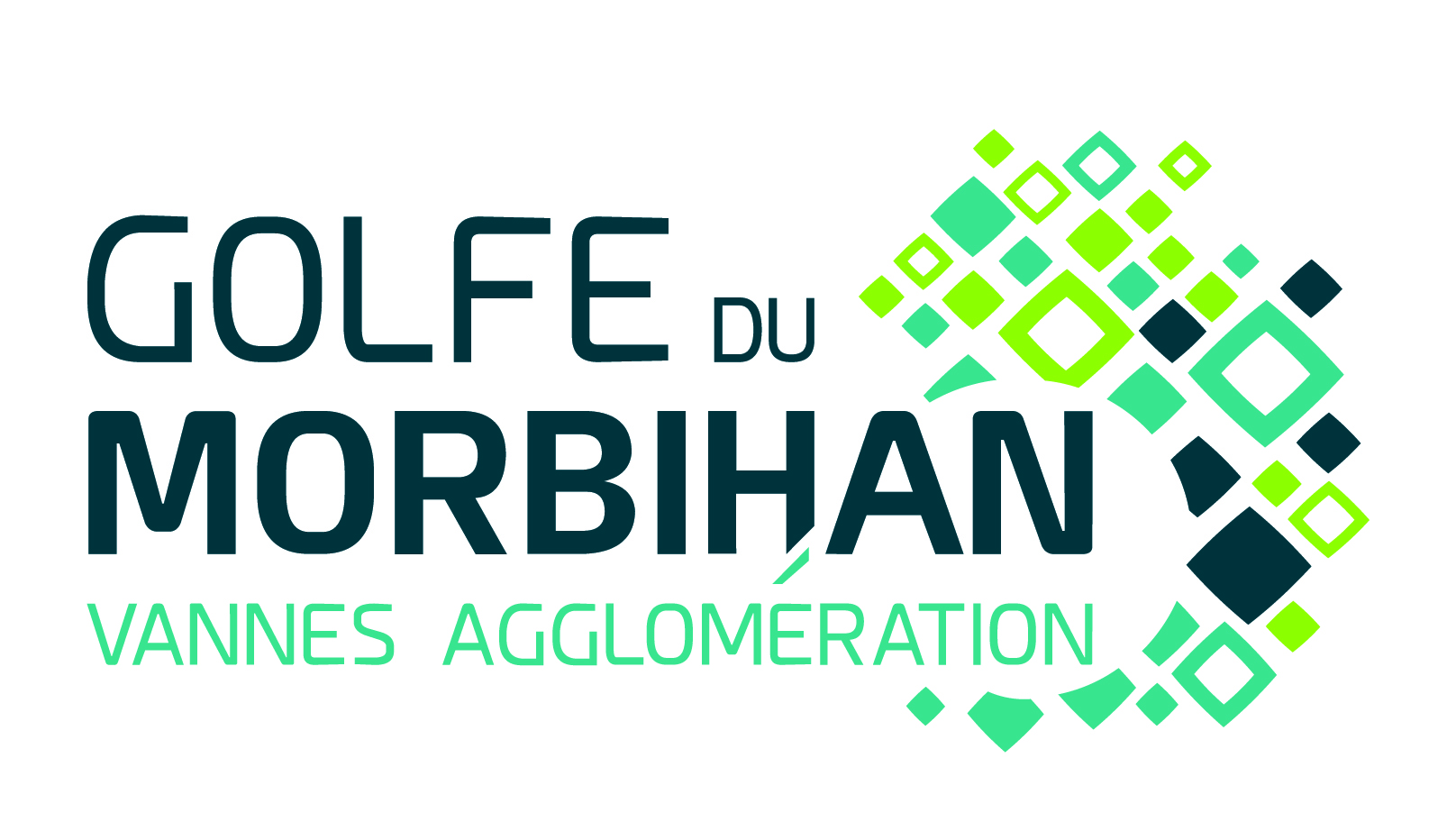 FORMULAIRE DE DEMANDE DE SUBVENTIONAPPEL A PROJETS INNOV’CAMPUS – ETUDIANTS Année Universitaire 2023-2024PRESENTATION DU DOSSIER : Ce dossier est composé de 5 fiches.Fiche n°1 : Les attentes de la direction de l’Economie, l’Emploi et la Formation et l’Innovation Fiche n°2 : Les normes liées à la loi de protection des données (RGPD) Fiche n°3 : Récapitulatif des pièces à fournir pour toute demande de subventionCette fiche est destinée à vous faire connaître l’ensemble des pièces que nous demandons afin de pouvoir examiner le dossier. Fiche n°4 : Subvention exceptionnelle – Présentation de l’action / évènement Cette fiche est destinée à obtenir des renseignements sur vos motivations pour déposer le dossier de subvention exceptionnelle. Ce document est important afin de pouvoir juger de la nécessité de la demande de subvention mais aussi de connaître les moyens que vous allez mettre en œuvre pour mener à bien vos projets et vos actions. Elle va permettre d’en mesurer l’opportunité au bénéfice du territoire de l’agglomération. Vous conservez la possibilité d’une présentation libre à annexer à votre dossier. Fiche n°5 : Subvention exceptionnelle - Budget prévisionnel Cette fiche est une estimation du budget prévisionnel lié au projet pour lequel vous demandez une subvention. Cette fiche est très importante pour évaluer le montant du projet et déterminer la contribution financière de l’agglomération.Les demandes de subvention qui ne sont pas présentées dans les temps impartis ne pourront pas être étudiées en groupe de travail. Il appartient à chaque structure de renvoyer le document uniquement sur la plateforme dédiée sur le site de Golfe du Morbihan – Vannes agglomérationhttps://www.golfedumorbihan-vannesagglomeration.bzh/innovcampusLa direction réalise systématiquement un accusé de réception à chaque dépôt de dossier dans un délai de 7 jours.Passez ce délai, nous vous invitons à prendre contact auprès de nous par téléphone pour garantir la bonne réception des pièces.Les demandes de subventions déposées sont analysées par un groupe de travail composé d’élus communautaires qui émettent des avis sur l’ensemble des dossiers. Le dépôt d’un dossier ne garantit pas l’acceptation de la subvention. Données à caractère personnel (RGPD) : Dans le cadre de cette instruction de subvention, certaines données à caractère personnel sont traitées. La protection de vos données est une priorité, et elles ne sont utilisées que pour cette instruction. Elles ne sont transmises/vendues à aucun partenaire extérieur sauf obligation légale. Données collectées :Les données du représentant de l’association (nom, prénom, coordonnées) peuvent être traitées à des fins de contact et d’instruction Dans le cadre exclusif du processus d’instruction de cette subvention, ces données peuvent être transmises à d’autres directions de Golfe du Morbihan – Vannes agglomération.Les données des personnes accompagnées par la structure peuvent être collectées pour l’évaluation du service fait. L’association qui souhaite bénéficier de cette subvention, doit informer les personnes qu’elle accompagne que ses données peuvent être transmises à Golfe du Morbihan – Vannes agglomération. En cas de demande d’exercice des droits des personnes sur leurs données à caractère personnel (accès, modification, suppression), la structure transmettra les demandes au délégué à la protection des données de GMVA (par courrier ou courriel dpd@gmvagglo.bzh) TOUT DOSSIER INCOMPLET NE POURRA PAS ETUDIE EN GROUPE DE TRAVAILSUBVENTION D’UN EVENEMENT FICHES 4 ET 5Récapitulatif des pièces à fournir pour une action ou un évènement Formulaire de demande complété, daté et signé du responsable de la structure  Budget prévisionnel de l’action/ de l’évènement en TTC (le montant demandé à la collectivité doit apparaître, ainsi que les autres demandes de soutiens d’organismes publics sollicités). Devis à l’appui en cas de demande de soutien pour un achat ou un soutien à la communication  Le bilan financier de l’action des années précédentes (N-1) Le rapport d’activité de l’action des années précédentes (N-1) Tout document que vous jugerez utile à l’instruction du dossier RIB  Statuts de la structure mis à jourCONTEXTE ET OBJET DE LA DEMANDE DE SUBVENTION. PRECISEZ LES BESOINS AUXQUELS L’ACTION OU L’EVENEMENT VA REPONDRE :QUELS SONT LES PUBLICS VISES ? NIVEAU DE RETOMBEES MEDIATIQUES POUR LES MANIFESTATIONS ORGANISEES DANS LE CADRE DE VOTRE ORGANISME (NATIONAL, REGIONAL, DEPARTEMENTAL OU LOCAL)COMPTE RENDU DE L’EMPLOI DE LA SUBVENTION PRECEDENTE OBTENUE AUPRES 
DE GOLFE DU MORBIHAN – VANNES AGGLOMERATION  (si obtention du soutien en n-1)LES AUTRES ORGANISMES SOLLICITÉS POUR UNE DEMANDE DE SUBVENTION DANS LE CADRE DE CETTE SUBVENTION DE FONCTIONNEMENT EXCEPTIONNELLEAFIN DE DETERMINER L’INTERET COMMUNAUTAIRE DE VOTRE ACTION OU EVENEMENT, VEUILLEZ METTRE EN AVANT LES ELEMENTS QUI LE JUSTIFIENT : PERTINENCE DE L’ACTION SUR LE TERRITOIRE COMMUNAUTAIRE, COMPLEMENTARITE AVEC DES STRUCTURES ŒUVRANT DANS LE MEME DOMAINE PART DES DISPONIBILITES FINANCIERES DE LA STRUCTURE CONSACREES A L’ACTION OU L’EVENEMENT LE DEMANDEURNom de la structure :      Adresse complète :      Statut juridique :      N° identification (SIREN, SIRET, INSEE, MSA …) :      N° et date d’enregistrement en Préfecture pour les associations :      Représentant légal habilité :      Interlocuteur du projet :      N° téléphone :      E-mail :      INTITULE DU PROJETINTITULE DU PROJETINTITULE DU PROJETINTITULE DU PROJETINTITULE DU PROJETINTITULE DU PROJETFait à                                                                         , le      Signature et cachet du demandeur Fait à                                                                         , le      Signature et cachet du demandeur Fait à                                                                         , le      Signature et cachet du demandeur Fait à                                                                         , le      Signature et cachet du demandeur Fait à                                                                         , le      Signature et cachet du demandeur Fait à                                                                         , le      Signature et cachet du demandeur Montant de la subvention demandée : 			     	€Coût total du projet :                                                          €FINANCEMENTSOBTENUS EN ANNEE N-1DEMANDES POUR ANNEE NETATREGIONDEPARTEMENT(S)COMMUNAUTE D’AGGLOMERATIONCOMMUNESAUTRES FINANCEMENTS (PRECISEZ)CHARGESMONTANTPRODUITSMONTANT60 – Achat70 – Vente de produits finis, prestations de services, marchandisesAchats d’études et de prestation de servicePrestation de servicesAchats non stockés de matières et fournituresFournitures non stockables (eau, énergie) Vente de marchandisesFourniture d’entretien et de petit équipementAutres fournituresProduits des activités annexes61 – Services extérieurs74 – SubventionsSous traitance généraleEtatLocation / entretien / réparation Région BretagneAssuranceDépartement(s) DocumentationCommunes(s)DiversGolfe du Morbihan – Vannes agglomérationAutre(s) intercommunalité(s)      62 – Autres services extérieursRémunérations intermédiaires et honorairesOrganismes sociaux      PublicitésDéplacementsFonds européens      MissionsFrais postaux et télécommunicationsEmplois aidés      Services bancairesDiversPartenariat privés      63 – Imports et taxesAutre(s) recette(s)      Impôts et taxes sur rémunérationAutres impôts et taxes64 – Charges de personnel75 – Autres produits de gestion couranteRémunération des personnelsCotisation Charges socialesDons manuels – MécénatAutres charges de personnel 65 – Autres charges de gestion courante76 – Produits financiers66 – Charges financières77 – Produits exceptionnels67 – Charges exceptionnelles 78 – Reprises sur amortissements et provisions68 – Dotation aux amortissements79 – Transferts de charges 69 – Impôts sur les bénéfices TOTAL CHARGES       €TOTAL PRODUITS        €